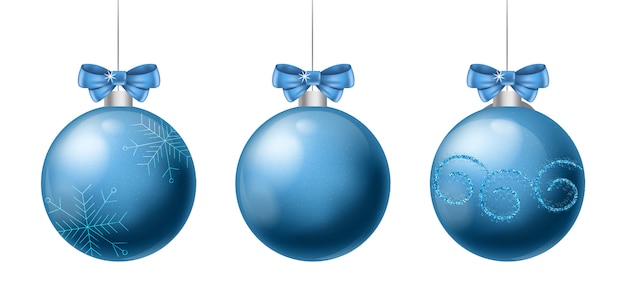 Szanowni Państwo, Drodzy Rodzice, Rozpoczął się grudzień, a wraz z nim nowe, świąteczne atrakcje i wydarzenia w naszym przedszkolu. Zachęcamy do zapoznania się z kalendarzem imprez, które odbędą się w Integracyjnym Przedszkolu Świat Dziecka. 
Sprawy Informacyjno – Organizacyjne
Zachęcamy do wzięcia udziału w konkursie świątecznym pt. „ŚWIĘTA WIDZIANE ŚWIATEM DZIECKA”. Można wygrać wyjątkową nagrodę!Konkurs skierowany jest dla wszystkich dzieci z Warszawy w wieku 3-6 lat. Zachęcamy Rodziców/ opiekunów by wspólnie z dziećmi stworzyli kartkę świąteczną. Następnie zaobserwowali nasze konto na Instagramie i dodali zdjęcie lub filmik z wykonaną kartką i zaznaczyli nas w swoim poście. Ostatni krok to dostarczenie kartki do Przedszkola Integracyjnego "Świat Dziecka" przy ul. Rakietników 6/8 (Ursus). Można to uczynić osobiście lub za pośrednictwem poczty. Na Wasze świąteczne kartki czekamy do 12 grudnia  2022 r. 	

Adres do wysyłki kartki:	
Integracyjne Przedszkole „Świat Dziecka”	 
ul. Rakietników 6/8	
02-495 Warszawa
13 grudnia 2022 r. o godz.10 grupa reprezentująca przedszkole (5 dzieci) przedstawi swoje umiejętności i talenty na scenie w Przedszkolu Integracyjnym "Świat Dziecka" przy ul. Rakietników 6/8 (Ursus) w ramach konkursu „Kolędy widziane światem dziecka”. Zadaniem dzieci będzie wykonanie krótkiej kolędy, pastorałki. Odpowiedzialny za grupę pod względem organizacyjnym 
i wychowawczym na miejscu będzie - wychowawca. Uprzejmie prosimy by wydelegowane dzieci przyjechały do Przedszkola Integracyjnego "Świat Dziecka" przy ul. Rakietników 6/8 wraz 
z Rodzicem/opiekunem na koszt własny do godz. 09.45, a po konkursie by zostały przez Rodzica/opiekuna odebrane. 	 
Przewidywany czas trwania konkursu ok: 120 min.	
Obecność Rodziców/opiekunów podczas konkursu jest mile widziana.
*Kwestie związane z wyborem kolędy, pastorałki, strój, teks do opanowanie pamięciowego proszę konsultować z wychowawcą: placówka ul. Nocznickiego 25 lok. U6-U7 -  P. Renatą Uścijaniuk placówce przy ul. Woronicza 33 -  P. Sviatlana Kedal placówka ul. Rakietników 6/8 – P. Svitlana LivovskaDzieciom i wychowawcom  życzymy powodzenia podczas konkursu! 	
Jednocześnie serdecznie dziękujemy Rodzicom/opiekunom za ogromne zaangażowanie. ATRAKCJE DLA DZIECIWspólnie z Fundacją Bespoke zorganizowaliśmy dla naszych starszych grup projekt EkoPrzedszkolaki. Jest to rozwojowy projekt edukacyjny, w którym w ramach tematycznych pracowni, dzieci będą poznawać i uczyć się o najnowszych rozwiązaniach ekologicznych.OTO TEMATY POZOSTAŁYCH 2 WARSZTATÓW JESIENNEJ EDYCJI EKOPRZEDSZKOLAKÓW 2022:1. Skąd się bierze jedzenie? Najważniejsze informacje na temat pochodzenia jedzenia. 2. “Zróbmy sobie grę” Jak zrobić samemu w domu ulubione gry? Warsztat ma na celu stworzenie nowych zabaw dla dzieci przy użyciu niepotrzebnych artykułów domowychWarsztaty w placówce przy ul. Woronicza 33 odbędą się w dniach 2.12.2022, 9.12.2022 o godzinie 10:30. Warsztaty w placówce przy ul. Rakietników 6/8 odbędą się w dniach 7.12.2022 o godzinie 9:30.Warsztaty w placówce ul. Nocznickiego 25 lok. U6-U7 odbędą się w dniach 7.12.2022 o godzinie 11:30.02.12.2022 – Dzień Górnika W tym dniu  dzieci poznają wiele szczegółów dotyczących historii powstawania węgla, pracy w kopalni i technologii wykorzystywanych podczas wydobywania tego minerału.06.12.2022 – Spotkanie z Mikołajem Do przedszkola przybędzie Mikołaj, który wraz ze swoją  pomocnicą przygotował moc atrakcji. Na zakończenie wszystkie Dzieci otrzymają od naszego gościa prezent. Odbierając prezenty przedszkolaki będą mogły  usiąść na kolanach Mikołaja, przytulić się do niego i „pociągnąć" za śnieżnobiałą brodę. W tym dniu będzie również możliwość wykonania pamiątkowego zdjęcia przy świątecznej ściance. Będzie to dzień pełen niesamowitych wrażeń i wielkiej radości! Zachęcamy do ubioru dzieci „na czerwono.Spotkanie z Mikołajem w placówce ul. Nocznickiego 25 lok. U6-U7 o godz. 9:30Spotkanie  z Mikołajem w placówce przy ul. Rakietników 6/8 o godz. 11:30Spotkanie z Mikołajem w placówce przy ul. Woronicza 33 o godz. 13:30Koncert Papaja KIDS "Magiczne prezenty spod świątecznej choinki"W czasie przedświątecznym artyści zabiorą dzieci do krainy zimowych piosenek. Wspólnie otworzą zaczarowane pudełka, w których znajdą niezwykłe ozdoby choinkowe. Każda ozdoba to kolejna piosenka koncertu. Dzieci same zawieszą ozdoby na choince i udekorują świąteczne drzewko według własnego pomysłu. Podczas koncertu artyści wspólnie z dziećmi zaśpiewają polskie, angielskie 
i hiszpańskie piosenki świąteczne. Zostanie wybrany aniołek, diabełek i Rudolf, którzy wystąpią na scenie wspólnie ze śpiewającym Elfem. 	
Czas trwania: 35 minutKoncert w placówce przy ul. Woronicza 33 odbędzie się w dniu 16.12.2022 o godz. 12.00Koncert w placówce przy ul. Rakietników 6/8 odbędzie się w dniu 23.12 godz.10:30Koncert w placówce ul. Nocznickiego 25 lok. U6-U7 odbędzie się w dniu 19.12.2022 o godz. 12.2512.12.2022- Dzień Guzika To doskonały sposób, aby dzieciom w zabawie przekazać zagadnienia związane z matematyką. Przeliczanie, sortowanie, klasyfikowanie oraz kodowanie to wszystko zostanie wplecione w zajęcia zorganizowane w naszym przedszkolu z okazji Dnia Guzika.21.12.2022 - Pierwszy Dzień ZimyPoczątek kalendarzowej zimy będzie okazją do powitania nowej pory roku. Jego celem będzie przybliżenie dzieciom informacji dotyczących ,,zimowych” zmian w przyrodzie, zwrócenie uwagi na bezpieczeństwo podczas zabaw na śniegu, wzbogacenie ich wiedzy na temat zwierząt zamieszkujących krainy lodu, a przede wszystkim wspólna zabawa. Bożonarodzeniowe spotkanie społeczności Świat DzieckaW grudniu 2022 na godzinę 15:30 zapraszamy Państwa na spotkanie Bożonarodzeniowe, które odbędzie się w formie warsztatu. Prosimy o zarezerwowanie sobie terminu i obecność wszystkich Rodziców. Wspólnie z Dziećmi będziemy przygotowywać się do nadchodzących Świąt, podczas spotkania wykonamy świąteczne ozdoby. Podczas spotkania naszej społeczności odwiedzi nasze placówki fotograf, żeby uwiecznić te wspaniałe chwile. Prosimy by obecny był na warsztatach jeden z Rodziców dziecka z powodu ograniczonego miejsca w sali.Warsztaty w placówce przy ul. Woronicza 33 odbędą się w dniach: 20.12.2022 Jeżyki, 21.12.2022 Pszczółki  Warsztaty w placówce przy ul. Rakietników 6/8 odbędą się w dniach: 14.12.2022 3 i 4 latki15.12.2022 5 i 6 latkiWarsztaty w placówce ul. Nocznickiego 25 lok. U6-U7 odbędą się w dniach: 16.12.2022 Biedronki, 22.12.2022 Żabki i Motylki30.12.2022 – Sylwester Dzieci wraz z nauczycielkami porozmawiają o noworocznych życzeniach, obietnicach i o zabawie sylwestrowej. Przygotują maski. Poznają baśń „O Nowym Roku i młynarzu Sylwestrze”.
Mamy nadzieję, że zaplanowane wydarzenia i uroczystości dostarczą Dzieciom wielu niezapomnianych przeżyć.Zespół Przedszkola Świat Dziecka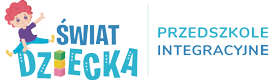 